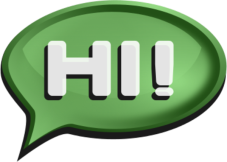 Older Adult Coffee & Chat Corner 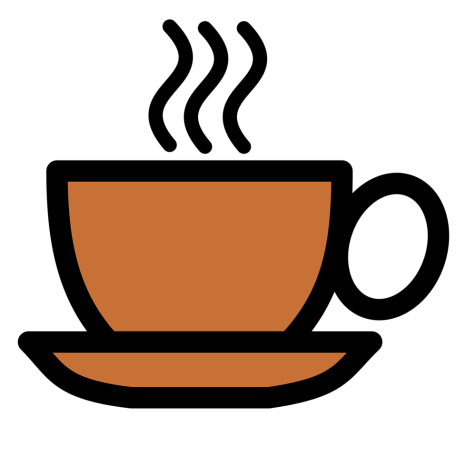 Time:    Thursdays 10am -12pm Date:    Every Thursday from Oct 12 –Dec 14 Where: Frog Hollow Neighbourhood House2131 Renfrew St (Drop-in room)What: Casual chat and social corner for older adultsEnjoy free coffee/tea & snacks, play some card games or board games, have a chat with someone newor just read the newspaper.  Join us!For more information, please call Gloria or Manda at 604 251 1225 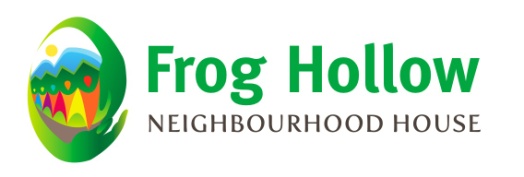 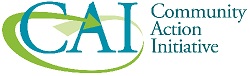 